    　　　　やまなし心のバリアフリー宣言事業所☆ この企業・事業所へのお問い合わせ先 　 ホームページ　 －（登録なし）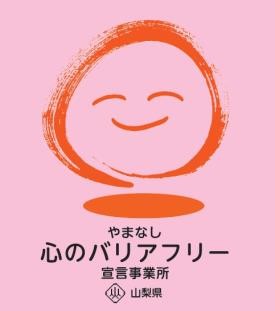 所在地   都留市上谷５－６－２５担当部署　 －（登録なし）担当者   －（登録なし）電話番号   ０５５４－５６－７９２０ＦＡＸ番号   ０５５４－５６－７９２１事業所名 特定非営利活動法人　ヒューマン・サポート翼宣言内容 ◇　社員である障害者が、その能力を十分に発揮し、働きやすい職場環境をつくる取組を進めます。◇　全ての障害者に対して、障害を理由とする不当な差別をいたしません。◇　全ての障害者に対して、合理的な配慮の提供に努めます。◇　障害者と障害者でない者が相互に人格と個性を尊重し合いながら共に暮らすことができる共生社会の構築に係る取組を進めます。主な取組  障害者の雇用に取り組みます。○  地域の中で生活している高齢者・障害者・他県から移住して来た方々等と一緒に月１回交流を兼ねた町おこしイベントを実施しています。